【日時：平成30年12月12日（水）】【会場：福山すこやかセンター１階　多目的ホール】ご記入いただいた個人情報は，この研修会の実施目的のみに使用します。【会場案内図】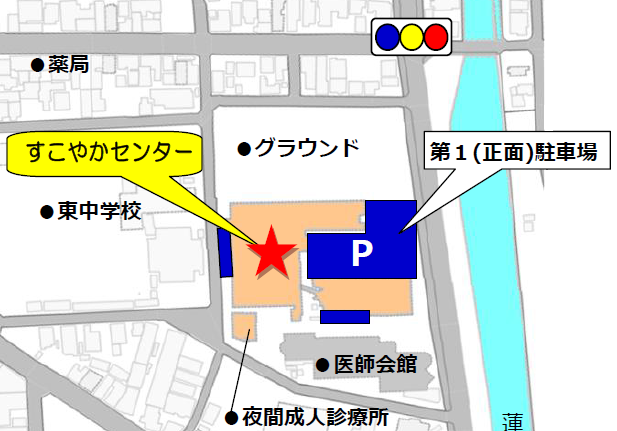 所属機関・事業所名事業所等の所在地（いずれかに○印）福山市　　　府中市　　　神石高原町　　それ以外の市町連絡先電話：　　　　　　　　　　ＦＡＸ：　　　職　　種名　　　前